Publicado en Barcelona el 02/05/2016 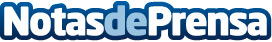 VBB Abogados: Expertos abogados inmobiliarios en BarcelonaBoltas, Boyé Abogados es una empresa fundada en el año 2011. Su nacimiento vino marcado por la unión de varios despachos con especialidades diferentes, pero a su vez, complementarias. Gracias a ello pueden dar respuesta a muchos ámbitos de una forma multidisciplinar tanto a particulares como a empresas que tienen dudas sobre inversion extrajera, derecho penal, derecho inmobiliario o servicio legal expatriados, entre otrosDatos de contacto:Araceli Boltas932120151Nota de prensa publicada en: https://www.notasdeprensa.es/vbb-abogados-expertos-abogados-inmobiliarios_1 Categorias: Internacional Nacional Derecho Inmobiliaria Cataluña Recursos humanos http://www.notasdeprensa.es